  Zápis č. 11, ze schůze Kontrolního výboru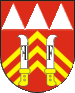  Zastupitelstva města Příbor, konané v termínu 6. března 2024, v 17:00 hod.,ve schůzovní místnosti na MÚ Příbor, v budově náměstí č. 19, PříborČlenové kontrolního výboru ZM, volebního období 2022–2026, se sešli na jedenácté schůzi KV ve složení:Přítomni: Ing. Arnošt Vaněk předseda KV a členové KV: Jan Krišák DiS., Marián Štůsek, prostřednictvím dálkového audio přístupu a Jiří MyškaPřítomno: 4 členovéOmluveni: Pavel Kocourek, Pavla Štěpánová, David OberciánNeomluven: 0;			 Hosté: 0Schůzi jsou přítomni 4 členové KV a je usnášení se schopna.Navržený program:Předseda zahájil 11. schůzi KV a přivítal jeho členy.Předseda seznámil přítomné s navrženým programem 11. schůze KV, kdy vyzval členy k možnému doplnění programu. Program nebyl členy doplněn.Informace o kontrole plnění usnesení ZM a RM – předseda KV zaslal e-mailem a předložil členům aktuální přehledy plnění úkolů z usnesení RM i ZMPředseda KV seznámil členy KV s personálními změnami v řadách zaměstnanců MÚPředseda KV informoval o plánovaném výjezdním zasedání ZM a o programu tohoto zasedáníPředseda KV informoval o programu plánovaného zasedání ZM a o důležitých aspektech již proběhlého zasedání ZMSchválení programu 11. schůze KV ZM PříborHlasování: 		Pro: 4 				Proti: 0Add 3) Předseda KV předložil členům KV aktuální strojový přehled jak v písemné formě, tak rozeslaný jednotlivým členům elektronicky předem, obsahující plnění usnesení ZM a RM, zpracovaný kanceláři starosty a místostarosty v systému VERA aktuálně, ze dne 4. března 2024 (p. Urbanová). Přítomni členové KV po kontrole a projednání předloženého dokumentu konstatovali, že plnění usnesení jak ZM, tak RM je v pořádku. K uvedenému bodu nebylo připomínek.Hlasování: 		Pro: 4				 Proti: 0Add 4) Předseda KV seznámil členy KV s personálními změnami v řadách zaměstnanců MÚ. Obsazení místa vedoucí oddělení pracoviště sekretariátu MÚ, Ing. Yveta Busková, Nadcházející schválení místa vedoucího odboru kultury, nová vedoucí Školní kuchyně Komenského Příbor a nová ředitelka Střediska volného času LUNA Příbor	Členové KV informaci vzali na vědomí.	Hlasování: 		Pro: 4				 Proti: 0Add 5) K Předseda KV informoval o plánovaném výjezdním zasedání ZM a o programu tohoto zasedání		Výjezdní zasedání se uskutečnilo ve dnech 7. a 8. března 2024 v prostorách rekreačního zařízení, kde se probrala témata dle pozvánky na toto výjezdní zasedání ZM. Kromě jiného na tomto zasedání se představila nová ředitelka Střediska volného času LUNA, p. Bc. Martina Kopková a vedoucí školní jídelny Komenského, paní Mgr. Simona MyšákováČlenové KV informaci vzali na vědomí. Hlasování: 	Pro: 4 				Proti: 0Závěr.Členové KV souhlasí se závěry uvedené v zápisu z 11. schůze KVHlasování: 		Pro: 4				Proti: 0   	Zpracoval: Ing. Arnošt Vaněk v.r.Dne: 6. března 2024Usnesení KV ze dne 6. března 2024 (shrnutí ze Zápisu):	Schválený program:Předseda zahájil 11. schůzi KV a přivítal jeho členy.Předseda seznámil přítomné s navrženým programem 11. schůze KV, kdy vyzval členy k možnému doplnění programu. Program nebyl členy doplněn.Informace o kontrole plnění usnesení ZM a RM – předseda KV zaslal e-mailem a předložil členům aktuální přehledy plnění úkolů z usnesení RM i ZMPředseda KV seznámil členy KV s personálními změnami v řadách zaměstnanců MÚPředseda KV informoval o plánovaném výjezdním zasedání ZM a o programu tohoto zasedáníPředseda KV informoval o programu plánovaného zasedání ZM a o důležitých aspektech již proběhlého zasedání ZMSchválení programu 11. schůze KV ZM PříborHlasování: 		Pro: 4 				Proti: 0Add 3) Předseda KV předložil členům KV aktuální strojový přehled jak v písemné formě, tak rozeslaný jednotlivým členům elektronicky předem, obsahující plnění usnesení ZM a RM, zpracovaný kanceláři starosty a místostarosty v systému VERA aktuálně, ze dne 4. března 2024 (p. Urbanová). Přítomni členové KV po kontrole a projednání předloženého dokumentu konstatovali, že plnění usnesení jak ZM, tak RM je v pořádku. K uvedenému bodu nebylo připomínek.Hlasování: 		Pro: 4				 Proti: 0Add 4) Předseda KV seznámil členy KV s personálními změnami v řadách zaměstnanců MÚ. Obsazení místa vedoucí oddělení pracoviště sekretariátu MÚ, Ing. Yveta Busková, Nadcházející schválení místa vedoucího odboru kultury, nová vedoucí Školní kuchyně Komenského Příbor a nová ředitelka Střediska volného času LUNA Příbor	Členové KV informaci vzali na vědomí.	Hlasování: 		Pro: 4				 Proti: 0Add 5) K Předseda KV informoval o plánovaném výjezdním zasedání ZM a o programu tohoto zasedání		Výjezdní zasedání se uskutečnilo ve dnech 7. a 8. března 2024 v prostorách rekreačního zařízení, kde se probrala témata dle pozvánky na toto výjezdní zasedání ZM. Kromě jiného na tomto zasedání se představila nová ředitelka Střediska volného času LUNA, p. Bc. Martina Kopková a vedoucí školní jídelny Komenského, paní Mgr. Simona MyšákováČlenové KV informaci vzali na vědomí. Hlasování: 	Pro: 4 				Proti: 0Závěr.Členové KV souhlasí se závěry uvedené v zápisu z 11. schůze KVHlasování: 		Pro: 4				Proti: 0   	Zpracoval: Ing. Arnošt Vaněk v.r.Dne: 11. ledna 2024